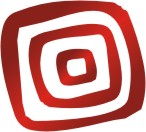 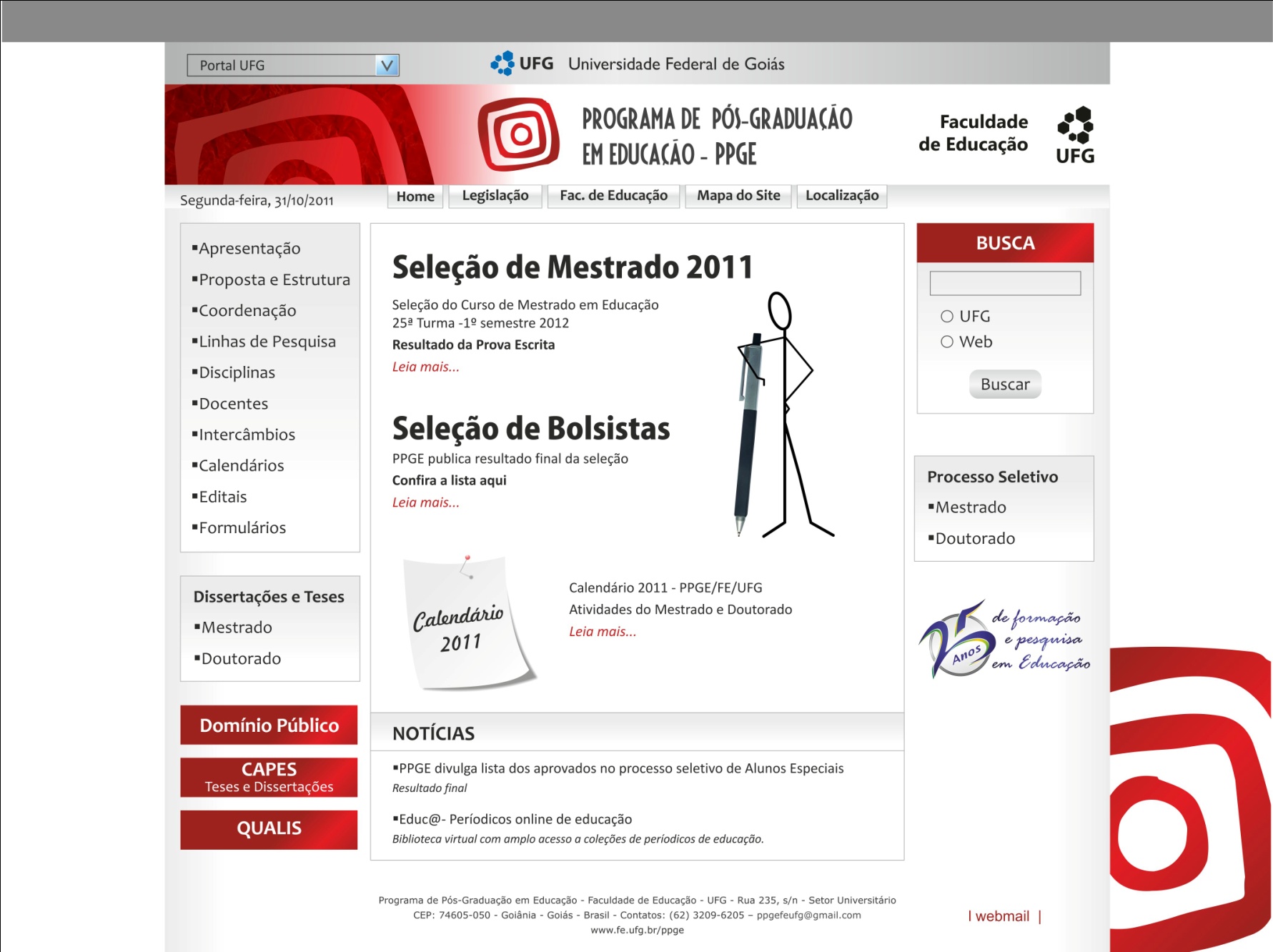 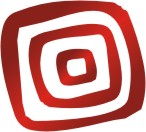 FICHA DE INSCRIÇÃO – CANDIDATO(A) A  ALUNO(A) ESPECIAL SEM VÍNCULO2020/1Atenção:Para a validade desta inscrição é necessário entregar também todos os documentos solicitados no Edital PPGE/FE/UFG 01/2020, que regulamenta o processo seletivo simplificado de alunos especiais para o primeiro semestre de 2020.Nome:Nome:Endereço Residencial:Endereço Residencial:Local de Trabalho:Cargo ou Função:Local de Trabalho:Cargo ou Função:E-mail:Tel. Residencial:	                               Celular:E-mail:Tel. Residencial:	                               Celular:Graduação:Instituição:Ano de Conclusão:Graduação:Instituição:Ano de Conclusão:Mestrado:Instituição:Ano de Conclusão:Mestrado:Instituição:Ano de Conclusão:Disciplina que pretende cursar:Disciplina que pretende cursar:Assinatura do(a) candidato(a):Assinatura do(a) candidato(a):Data:Visto da Secretaria: